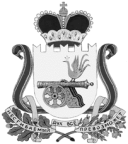 ВЯЗЕМСКИЙ РАЙОННЫЙ СОВЕТ ДЕПУТАТОВРЕШЕНИЕот 28.08.2019 № 73О внесении изменений в решение Вяземского районного Совета депутатов от 30.09.2015 № 70 «Об утверждении Положения о финансовом управлении Администрации муниципального образования «Вяземский район» Смоленской области»В соответствии с Уставом муниципального образования «Вяземский район» Смоленской области, Вяземский районный Совет депутатовРЕШИЛ:1. Внести в Положение о финансовом управлении Администрации муниципального образования «Вяземский район» Смоленской области, утвержденное решением Вяземского районного Совета депутатов от 30.09.2015 № 70 (в редакции решений от 28.06.2017 № 105, от 26.12. 2018 №117, от 30.01.2019 № 3) следующие изменения:1.1. В разделе 1:- пункт 1.1. дополнить абзацем следующего содержания:«Управление обеспечивает реализацию единой финансовой и бюджетной политики на территории муниципального образования «Вяземский район» Смоленской области и координирует деятельность в этой сфере иных исполнительно-распорядительных органов власти муниципального образования «Вяземский район» Смоленской области.».  - пункт 1.2. дополнить абзацем следующего содержания:«Управление является финансовым органом муниципального образования «Вяземский район» Смоленской области.».- пункт 1.3. изложить в следующей редакции:«1.3. Управление обладает правами юридического лица, имеет счета, открываемые в соответствии с законодательством Российской Федерации, печати со своим наименованием и изображением Государственного герба Российской Федерации, иные печати, штампы и бланки, может от своего имени приобретать и осуществлять имущественные и личные неимущественные права, и обязанности, выступает истцом и ответчиком в суде по вопросам, относящимся к компетенции Управления.»  1.2. Раздел 2 изложить в новой редакции:«2. Полномочия Управления2.1. Управление осуществляет следующие полномочия:2.1.1. Подготавливает предложения по основным направлениям бюджетной и налоговой политики муниципального образования «Вяземский район» Смоленской области на очередной финансовый год и плановый период.2.1.2. Осуществляет правовое регулирование в установленной сфере деятельности.2.1.3. Осуществляет методологическое руководство по вопросам организации бюджетного процесса в муниципальном образовании «Вяземский район» Смоленской области.2.1.4. Обеспечивает правовое сопровождение осуществление бюджетного процесса в муниципальном образовании «Вяземский район» Смоленской области.2.1.5. Осуществляет методическое руководство в области бюджетного планирования, направленного на повышение эффективности и результативности бюджетных расходов.2.1.6. Подготавливает предложения и реализует меры, направленные на совершенствование структуры расходов бюджета муниципального образования «Вяземский район» Смоленской области (далее – бюджет района).2.1.7. Осуществляет методическую и организационную помощь органам местного самоуправления сельских поселений по вопросам составления и исполнения местных бюджетов.2.1.8. Составляет прогноз основных характеристик (общий объем доходов, общий объем расходов, дефицита (профицита) бюджета) консолидированного бюджета муниципального образования «Вяземский район» Смоленской области на очередной финансовый год и плановый период.2.1.9. Осуществляет оценку ожидаемого исполнения бюджета района на текущий финансовый год.2.1.10. Утверждает перечень кодов подвидов по видам доходов, главными администраторами которых являются органы местного самоуправления муниципального образования «Вяземский район» Смоленской области и (или) находящиеся в их ведении муниципальные казенные учреждения.2.1.11. Ведет реестр источников доходов бюджета района.2.1.12. Формирует перечни целевых статей бюджета района в соответствии с расходными обязательствами муниципального образования «Вяземский район» Смоленской области.2.1.13. Осуществляет прогнозирование доходов бюджета района на основе прогноза социально-экономического развития муниципального образования «Вяземский район» Смоленской области.2.1.14. Устанавливает порядок и методику планирования бюджетных ассигнований бюджета района.2.1.15. Разрабатывает проектировки основных характеристик бюджета района, а также осуществляет расчеты объема бюджетных ассигнований бюджета района на исполнение действующих и принимаемых расходных обязательств муниципального образования «Вяземский район» Смоленской области.2.1.16. Проводит проверку обоснований бюджетных ассигнований и проектирует предельные объемы бюджетных ассигнований по главным распорядителям средств бюджета района либо субъектам бюджетного планирования.2.1.17. Организует составление и непосредственно составляет проект бюджета района для внесения его с необходимыми документами и материалами в Вяземский районный Совет депутатов.2.1.18. Устанавливает порядок составления и ведения кассового плана исполнения бюджета района, а также состав и сроки представления главными распорядителями средств бюджета района, главными администраторами доходов бюджета района, главными администраторами источников финансирования дефицита бюджета района сведений, необходимых для составления и ведения кассового плана.2.1.19. Осуществляет составление и ведение кассового плана исполнения бюджета района.2.1.20. Проводит финансовую экспертизу проектов правовых актов, реализация которых потребует дополнительного финансирования по существующим видам расходных обязательств муниципального образования «Вяземский район» Смоленской области или введения новых видов расходных обязательств муниципального образования «Вяземский район» Смоленской области, подготавливает по ним заключения.2.1.21. Осуществляет оценку проекта муниципальной программы в части величины заложенных в проекте муниципальной программы расходов бюджета района, предусматриваемых на реализацию мероприятий муниципальной программы.2.1.22. Ведет реестр расходных обязательств муниципального образования «Вяземский район» Смоленской области.2.1.23. Устанавливает порядок представления в Управление реестра расходных обязательств соответствующего муниципального образования Вяземского района Смоленской области.2.1.24. Представляет в Департамент бюджета и финансов Смоленской области свод реестров расходных обязательств муниципальных образований Вяземского района Смоленской области в порядке, установленном Министерством финансов Российской Федерации и Департаментом бюджета и финансов Смоленской области.2.1.25. Организует исполнение бюджета района на основе сводной бюджетной росписи и кассового плана.2.1.26. Устанавливает порядок составления и ведения сводной бюджетной росписи бюджета района, бюджетных росписей главных распорядителей (распорядителей) средств бюджета района, включая порядок внесения изменений в них.2.1.27. Осуществляет составление, утверждение и ведение сводной бюджетной росписи бюджета района, внесение в нее изменений.2.1.28. Устанавливает порядок исполнения бюджета района по расходам.2.1.29. Устанавливает порядок исполнения бюджета района по источникам финансирования дефицита бюджета района.2.1.30. Утверждает лимиты бюджетных обязательств, доводит до главных распорядителей средств бюджета района лимиты бюджетных обязательств и бюджетные ассигнования.2.1.31. Устанавливает порядок доведения бюджетных ассигнований и (или) лимитов бюджетных обязательств до главных распорядителей средств бюджета района.2.1.32. Доводит до главных администраторов источников финансирования дефицита бюджета района бюджетные ассигнования и объемы финансирования расходов.2.1.33. Осуществляет управление средствами на едином счете бюджета района при кассовом обслуживании исполнения бюджета района.2.1.34. Устанавливает порядок открытия и ведения в Управлении лицевых счетов для учета операций по исполнению бюджета района.2.1.35. Открывает и ведет лицевые счета для учета операций по исполнению бюджета района.2.1.36. Устанавливает порядок открытия и ведения в Управлении лицевых счетов муниципальных бюджетных и муниципальных автономных учреждений.2.1.37. Открывает и ведет лицевые счета муниципальных бюджетных и муниципальных автономных учреждений.2.1.38. Устанавливает порядок проведения кассовых выплат (операций) за счет средств муниципальных бюджетных и муниципальных автономных учреждений по лицевым счетам, открытым им в Управлении.2.1.39. Осуществляет проведение кассовых выплат (операций) за счет средств муниципальных бюджетных и муниципальных автономных учреждений по лицевым счетам, открытым им в Управлении.2.1.40. Устанавливает порядок санкционирования расходов муниципальных бюджетных и муниципальных автономных учреждений, источником финансового обеспечения которых являются субсидии, полученные в соответствии с абзацем вторым пункта 1 статьи 78.1 Бюджетного кодекса Российской Федерации (в части перечисленных средств бюджета района).2.1.41. Санкционирует расходы муниципальных бюджетных и муниципальных автономных учреждений, источником финансового обеспечения которых являются субсидии, полученные в соответствии с абзацем вторым пункта 1 статьи 78.1 Бюджетного кодекса Российской Федерации (в части перечисленных средств бюджета района).2.1.42. Устанавливает порядок взыскания в бюджет района неиспользованных остатков субсидий, предоставленных из бюджета района муниципальным бюджетным и муниципальным автономным учреждениям.2.1.43. Устанавливает порядок учета бюджетных обязательств.2.1.44. Устанавливает порядок санкционирования оплаты денежных обязательств, в том числе подлежащих исполнению за счет бюджетных ассигнований по источникам финансирования дефицита бюджета района.2.1.45. Осуществляет санкционирование оплаты денежных обязательств получателей средств бюджета района и администраторов источников финансирования дефицита бюджета района, лицевые счета которых открыты в Управлении.2.1.46. Приостанавливает осуществление операций по расходованию средств на лицевых счетах муниципальных учреждений, включая лицевые счета их структурных (обособленных) подразделений, открытые в Управлении (за исключением операций по исполнению исполнительных документов), с уведомлением должника и его структурных (обособленных) подразделений до момента устранения ими нарушений при исполнении судебных актов и решений налоговых органов о взыскании налогов, сборов, пеней и штрафов.2.1.47. Проводит в соответствии с утвержденными методиками расчеты распределения дотаций на выравнивание бюджетной обеспеченности муниципальных образований Вяземского района Смоленской области, предоставляемых из областного бюджета и бюджета района в целях выравнивания финансовых возможностей по осуществлению соответствующими органами местного самоуправления муниципальных образований Вяземского района Смоленской области полномочий по решению вопросов местного значения.2.1.48. Обеспечивает предоставление межбюджетных трансфертов бюджетам муниципальных образований Вяземского района Смоленской области в порядке и на условиях, установленных законодательством.2.1.49. Осуществляет контроль, предусмотренный частью 5 статьи 99 Федерального закона "О контрактной системе в сфере закупок товаров, работ, услуг для обеспечения государственных и муниципальных нужд".2.1.50. Разрабатывает проект программы муниципальных внутренних заимствований муниципального образования «Вяземский район» Смоленской области на очередной финансовый год и плановый период.2.1.51. Осуществляет подготовку документов о привлечении в соответствии с положениями Бюджетного кодекса Российской Федерации кредита в бюджет района в целях финансирования дефицита бюджета района, покрытия временного кассового разрыва, а также для погашения долговых обязательств.2.1.52. Управляет муниципальным долгом муниципального образования «Вяземский район» Смоленской области и осуществляет необходимые меры по совершенствованию его структуры и оптимизации расходов по его обслуживанию.2.1.53. Разрабатывает проекты программ муниципальных гарантий муниципального образования «Вяземский район» Смоленской области на очередной финансовый год и на плановый период.2.1.54. Устанавливает порядок осуществления анализа финансового состояния принципала в целях предоставления муниципальных гарантии муниципального образования «Вяземский район» Смоленской области, осуществляет анализ финансового состояния принципала.2.1.55. Ведет учет выданных муниципальных гарантий муниципального образования «Вяземский район» Смоленской области, исполнения обязательств принципала, обеспеченных муниципальными гарантиями муниципального образования «Вяземский район» Смоленской области, а также учет осуществления гарантом платежей по выданным гарантиям.2.1.56. Устанавливает состав, порядок и срок внесения информации в муниципальную долговую книгу муниципального образования «Вяземский район» Смоленской области.2.1.57. Осуществляет ведение муниципальной долговой книги муниципального образования «Вяземский район» Смоленской области.2.1.58. Обеспечивает передачу информации о долговых обязательствах муниципального образования «Вяземский район» Смоленской области, отраженной в муниципальной долговой книге муниципального образования «Вяземский район» Смоленской области, а также информации о долговых обязательствах муниципальных образований Вяземского района Смоленской области в Департамент бюджета и финансов в объеме, порядке и сроки, устанавливаемые Департаментом бюджета и финансов.2.1.59. Организует исполнение судебных актов и решений налоговых органов о взыскании налогов, сборов, пеней и штрафов, предусматривающих обращение взыскания на средства бюджета района по денежным обязательствам муниципальных казенных учреждений в порядке, установленном Бюджетным кодексом Российской Федерации.2.1.60. Организует исполнение судебных актов и решений налоговых органов о взыскании налогов, сборов, пеней и штрафов, предусматривающих обращение взыскания на средства муниципальных бюджетных учреждений и муниципальных автономных учреждений, лицевые счета которых открыты в Управление, в порядке, установленном законодательством Российской Федерации.2.1.61. Устанавливает порядок ведения учета и осуществления хранения документов по исполнению судебных актов и решений налоговых органов о взыскании налогов, сборов, пеней и штрафов, предусматривающих обращение взыскания на средства бюджета района по денежным обязательствам муниципальных казенных учреждений.2.1.62. Устанавливает порядок ведения учета и осуществления хранения документов по исполнению судебных актов и решений налоговых органов о взыскании налогов, сборов, пеней и штрафов, предусматривающих обращение взыскания на средства муниципальных бюджетных учреждений и муниципальных автономных учреждений по лицевым счетам, открытым им в Управление.2.1.63. Осуществляет внутренний финансовый контроль и внутренний финансовый аудит.2.1.64. Устанавливает порядок принятия и исполнения решений о применении бюджетных мер принуждения в соответствии с Бюджетным кодексом Российской Федерации.2.1.65. Устанавливает порядок завершения операций по исполнению бюджета района в текущем финансовом году в соответствии с требованиями Бюджетного кодекса Российской Федерации.2.1.66. Ежемесячно составляет и представляет отчет о кассовом исполнении бюджета в порядке, установленном Министерством финансов Российской Федерации.2.1.67. Осуществляет методическое руководство в пределах своей компетенции по вопросам ведения бухгалтерского учета и составления отчетности участниками бюджетного процесса и муниципальными учреждениями.2.1.68. Устанавливает порядок составления бюджетной отчетности главными распорядителями средств бюджета района, главными администраторами доходов бюджета района, главными администраторами источников финансирования дефицита бюджета района (далее также - главные администраторы бюджетных средств), порядок составления бухгалтерской отчетности и сроки представления бюджетной и бухгалтерской отчетности в Управление.2.1.69. Составляет бюджетную отчетность муниципального образования «Вяземский район» Смоленской области на основании сводной бюджетной отчетности главных администраторов бюджетных средств для представления ее в Администрацию муниципального образования «Вяземский район» Смоленской области, включая:- составление отчетов об исполнении бюджета района за первый квартал, полугодие и девять месяцев текущего финансового года с целью последующего их утверждения Администрацией муниципального образования «Вяземский район» Смоленской области;- составление годового отчета об исполнении бюджета района для последующего представления его на утверждение решением Вяземского районного Совета депутатов;- составление отчета об использовании бюджетных ассигнований резервного фонда Администрации муниципального образования «Вяземский район» Смоленской области как приложение к годовому отчету об исполнении бюджета района.2.1.70. Осуществляет сбор, свод и формирование бюджетной отчетности об исполнении консолидированного бюджета муниципального образования «Вяземский район» Смоленской области, а также бухгалтерской отчетности для представления в Департамент бюджета и финансов Смоленской области.2.1.71. Составляет и представляет бюджетную, статистическую и иную отчетность в установленной сфере деятельности Управления в порядке и сроки, установленные законодательством Российской Федерации.2.1.72. Выступает муниципальным заказчиком при размещении заказов на поставки товаров, выполнение работ, оказание услуг для муниципальных нужд для обеспечения выполнения полномочий Управления.2.1.73. Осуществляет полномочия главного администратора источников финансирования дефицита бюджета района.2.1.74. Осуществляет полномочия главного администратора доходов бюджета района в соответствии с закрепленными основными источниками доходов бюджета района и утверждает перечень подведомственных администраторов доходов бюджета района, утверждает и доводит до них порядок осуществления и наделения их полномочиями администратора доходов бюджета района.2.1.75. Осуществляет полномочия главного распорядителя и получателя средств бюджета района, предусмотренных на содержание Управления и реализацию возложенных на Управления полномочий.2.1.76. Организует работу по внедрению и применению современных информационных технологий в целях осуществления бюджетного процесса.2.1.77. Проводит мероприятия по администрированию, развитию и технологической модернизации локальной вычислительной сети Управления. Осуществляет координацию работ по созданию, эксплуатации и развитию автоматизированной информационной системы управления бюджетным процессом.2.1.78. Организует и обеспечивает бесперебойное функционирование и техническое обслуживание в пределах компетенции Управления компьютерных сетей и коммуникационного оборудования, сопровождение системного программного обеспечения, вычислительных средств и прикладных программных средств.2.1.79. Организует работу по автоматизации бюджетного процесса, обеспечивает при помощи электронных средств взаимодействие между Управлением, главными распорядителями (распорядителями), получателями средств бюджета района, муниципальными бюджетными учреждениями и муниципальными автономными учреждениями, Департаментом бюджета и финансов Смоленской области, Управлением Федерального казначейства по Смоленской области и муниципальными образованиями Вяземского района Смоленской области.2.1.80. Осуществляет внутренний муниципальный финансовый контроль при санкционировании операций в пределах полномочий, установленных бюджетным законодательством Российской Федерации.2.1.81. Осуществляет оценку качества финансового менеджмента, осуществляемого главными распорядителями бюджетных средств, и по результатам оценки составляет рейтинг главных распорядителей бюджетных средств по качеству финансового менеджмента.2.1.82. Разрабатывает предложения по совершенствованию организации и развитию межбюджетных отношений, направленных на повышение эффективности и результативности функционирования бюджетной системы, взаимосвязи федерального, регионального и муниципального правового регулирования межбюджетных отношений.2.1.83. Вносит предложения Администрации муниципального образования «Вяземский район» Смоленской области о внедрении инноваций и использовании новых технологий в осуществлении бюджетного процесса.2.1.84. Разрабатывает и принимает участие в разработке проектов решений и иных нормативных правовых актов муниципального образования «Вяземский район» Смоленской области по вопросам:2.1.84.1. Установления порядка и сроков составления проекта бюджета района.2.1.84.2. Установления правил разработки и утверждения бюджетного прогноза (изменений бюджетного прогноза) муниципального образования «Вяземский район» Смоленской области на долгосрочный период.2.1.84.3. Установления порядка осуществления бюджетных полномочий главными администраторами доходов бюджетов бюджетной системы Российской Федерации, являющимися органами местного самоуправления муниципального образования «Вяземский район» Смоленской области и (или) находящимися в их ведении муниципальными казенными учреждениями.2.1.84.4. Установления порядка определения органов (должностных лиц) Администрации муниципального образования «Вяземский район» Смоленской области и иных исполнительно-распорядительных органов муниципального образования «Вяземский район» Смоленской области в качестве главных администраторов доходов бюджетов городского, сельских поселений.2.1.84.5. Установления порядка ведения реестра расходных обязательств муниципального образования «Вяземский район» Смоленской области.2.1.84.6. Установления порядка использования бюджетных ассигнований резервного фонда Администрации муниципального образования «Вяземский район» Смоленской области за счет средств бюджета района.2.1.84.7. Разработки методик распределения и порядка предоставления межбюджетных трансфертов из бюджета района.2.1.84.8. Установления порядка и условий предоставления межбюджетных трансфертов из бюджета района.2.1.84.9. Установления порядка финансового обеспечения выполнения муниципальных заданий.2.1.84.10. По иным вопросам, относящимся к установленной сфере деятельности Управления.2.1.85. Рассматривает в пределах своей компетенции письменные и устные обращения юридических и физических лиц по вопросам, относящимся к сфере деятельности Управления, принимает по результатам их рассмотрения соответствующие меры.2.1.86. Осуществляет в пределах своих полномочий организационное, правовое, кадровое, финансово-хозяйственное, материально-техническое и информационно-технологическое обеспечение деятельности Управления.2.1.87. Осуществляет собственный документооборот и ведет работу по комплектованию, хранению, учету и использованию архивных документов, образовавшихся в процессе деятельности Управления, в соответствии с федеральным законодательством.2.1.88. Организует профессиональную подготовку работников Управления, их переподготовку, повышение квалификации и стажировку.2.1.89. Организует и проводит семинары и другие мероприятия по вопросам, относящимся к сфере деятельности Управления.2.1.90. Участвует в пределах своей компетенции в организации выполнения мероприятий по мобилизационной подготовке в соответствии с федеральным законодательством.2.1.91. Оказывает гражданам бесплатную юридическую помощь в виде правового консультирования в устной и письменной формах по вопросам, относящимся к компетенции Управления.2.1.92. Обеспечивает при реализации своих полномочий приоритет целей и задач по содействию развитию конкуренции на товарных рынках в установленной сфере деятельности.2.1.93. Осуществляет иные полномочия в соответствии с Бюджетным кодексом Российской Федерации, иными актами бюджетного законодательства Российской Федерации, федеральными и областными законами, иными нормативными правовыми актами Российской Федерации, Смоленской области и муниципального образования «Вяземский район» Смоленской области.2.2 Управление в пределах своей компетенции по исполнению полномочий Администрации Вяземского городского поселения Вяземского района Смоленской области выполняет следующие полномочия:2.2.1. Подготавливает предложения по основным направлениям бюджетной и налоговой политики муниципального образования Вяземского городского поселения Вяземского района Смоленской области (далее – Вяземское городское поселение) на очередной финансовый год и плановый период.2.2.2. Осуществляет правовое регулирование в установленной сфере деятельности.2.2.3. Осуществляет методологическое руководство по вопросам организации бюджетного процесса в Вяземском городском поселении.2.2.4. Обеспечивает правовое сопровождение осуществление бюджетного процесса в Вяземском городском поселении.2.2.5. Осуществляет методическое руководство в области бюджетного планирования, направленного на повышение эффективности и результативности бюджетных расходов.2.2.6. Подготавливает предложения и реализует меры, направленные на совершенствование структуры расходов бюджета Вяземского городского поселения (далее – бюджет поселения).2.2.7. Составляет прогноз основных характеристик (общий объем доходов, общий объем расходов, дефицита (профицита) бюджета) бюджета поселения на очередной финансовый год и плановый период.2.2.8. Осуществляет оценку ожидаемого исполнения бюджета поселения на текущий финансовый год.2.2.9. Утверждает перечень кодов подвидов по видам доходов, главными администраторами которых являются органы местного самоуправления муниципального образования «Вяземский район» Смоленской области и (или) находящиеся в их ведении муниципальные казенные учреждения.2.2.10. Ведет реестр источников доходов бюджета поселения.2.2.11. Формирует перечни целевых статей бюджета поселения в соответствии с расходными обязательствами Вяземского городского поселения.2.2.12. Осуществляет прогнозирование доходов бюджета поселения на основе прогноза социально-экономического развития Вяземского городского поселения.2.2.13. Устанавливает порядок и методику планирования бюджетных ассигнований бюджета поселения.2.2.14. Разрабатывает проектировки основных характеристик бюджета поселения, а также осуществляет расчеты объема бюджетных ассигнований бюджета поселения на исполнение действующих и принимаемых расходных обязательств муниципального образования «Вяземский район» Смоленской области.2.2.15. Проводит проверку обоснований бюджетных ассигнований и проектирует предельные объемы бюджетных ассигнований по главным распорядителям средств бюджета поселения либо субъектам бюджетного планирования.2.2.16. Организует составление и непосредственно составляет проект бюджета поселения для внесения его с необходимыми документами и материалами в Совет депутатов Вяземского городского поселения.2.2.17. Устанавливает порядок составления и ведения кассового плана исполнения бюджета поселения, а также состав и сроки представления главными распорядителями средств бюджета поселения, главными администраторами доходов бюджета поселения, главными администраторами источников финансирования дефицита бюджета поселения сведений, необходимых для составления и ведения кассового плана.2.2.18. Осуществляет составление и ведение кассового плана исполнения бюджета поселения.2.2.19. Проводит финансовую экспертизу проектов правовых актов, реализация которых потребует дополнительного финансирования по существующим видам расходных обязательств Вяземского городского поселения или введения новых видов расходных обязательств Вяземского городского поселения, подготавливает по ним заключения.2.2.20. Осуществляет оценку проекта муниципальной программы в части величины заложенных в проекте муниципальной программы расходов бюджета поселения, предусматриваемых на реализацию мероприятий муниципальной программы.2.2.21. Ведет реестр расходных обязательств Вяземского городского поселения.2.2.22. Организует исполнение бюджета поселения на основе сводной бюджетной росписи и кассового плана.2.2.23. Устанавливает порядок составления и ведения сводной бюджетной росписи бюджета поселения, бюджетных росписей главных распорядителей (распорядителей) средств бюджета поселения, включая порядок внесения изменений в них.2.2.24. Осуществляет составление, утверждение и ведение сводной бюджетной росписи бюджета поселения, внесение в нее изменений.2.2.25. Устанавливает порядок исполнения бюджета поселения по расходам.2.2.26. Устанавливает порядок исполнения бюджета поселения по источникам финансирования дефицита бюджета района.2.2.27. Утверждает лимиты бюджетных обязательств, доводит до главных распорядителей средств бюджета поселения лимиты бюджетных обязательств и бюджетные ассигнования.2.2.28. Устанавливает порядок доведения бюджетных ассигнований и (или) лимитов бюджетных обязательств до главных распорядителей средств бюджета поселения.2.2.29. Доводит до главных администраторов источников финансирования дефицита бюджета поселения бюджетные ассигнования и объемы финансирования расходов.2.2.30. Осуществляет управление средствами на едином счете бюджета поселения при кассовом обслуживании исполнения бюджета поселения.2.2.31. Устанавливает порядок открытия и ведения в Управлении лицевых счетов для учета операций по исполнению бюджета поселения.2.2.32. Открывает и ведет лицевые счета для учета операций по исполнению бюджета поселения.2.2.33. Устанавливает порядок взыскания в бюджет поселения неиспользованных остатков субсидий, предоставленных из бюджета поселения муниципальным бюджетным и муниципальным автономным учреждениям.2.2.34 Устанавливает порядок санкционирования оплаты денежных обязательств, в том числе подлежащих исполнению за счет бюджетных ассигнований по источникам финансирования дефицита бюджета поселения.2.2.35. Осуществляет санкционирование оплаты денежных обязательств получателей средств бюджета поселения и администраторов источников финансирования дефицита бюджета поселения, лицевые счета которых открыты в Управлении.2.2.36. Разрабатывает проект программы муниципальных внутренних заимствований Вяземского городского поселения на очередной финансовый год и плановый период.2.2.37. Осуществляет подготовку документов о привлечении в соответствии с положениями Бюджетного кодекса Российской Федерации кредита в бюджет поселения в целях финансирования дефицита бюджета поселения, покрытия временного кассового разрыва, а также для погашения долговых обязательств.2.2.38. Управляет муниципальным долгом Вяземского городского поселения и осуществляет необходимые меры по совершенствованию его структуры и оптимизации расходов по его обслуживанию.2.2.39. Разрабатывает проекты программ муниципальных гарантий Вяземского городского поселения на очередной финансовый год и на плановый период.2.2.40. Устанавливает порядок осуществления анализа финансового состояния принципала в целях предоставления муниципальных гарантии Вяземского городского поселения, осуществляет анализ финансового состояния принципала.2.2.41. Ведет учет выданных муниципальных гарантий Вяземского городского поселения, исполнения обязательств принципала, обеспеченных муниципальными гарантиями Вяземского городского поселения, а также учет осуществления гарантом платежей по выданным гарантиям.2.2.42. Устанавливает состав, порядок и срок внесения информации в муниципальную долговую книгу Вяземского городского поселения.2.2.43. Осуществляет ведение муниципальной долговой книги Вяземского городского поселения.2.2.44. Организует исполнение судебных актов и решений налоговых органов о взыскании налогов, сборов, пеней и штрафов, предусматривающих обращение взыскания на средства бюджета поселения по денежным обязательствам муниципальных казенных учреждений в порядке, установленном Бюджетным кодексом Российской Федерации.2.2.45. Устанавливает порядок ведения учета и осуществления хранения документов по исполнению судебных актов и решений налоговых органов о взыскании налогов, сборов, пеней и штрафов, предусматривающих обращение взыскания на средства бюджета поселения по денежным обязательствам муниципальных казенных учреждений.2.2.46. Устанавливает порядок завершения операций по исполнению бюджета поселения в текущем финансовом году в соответствии с требованиями Бюджетного кодекса Российской Федерации.2.2.47. Ежемесячно составляет и представляет отчет о кассовом исполнении бюджета в порядке, установленном Министерством финансов Российской Федерации.2.2.48. Устанавливает порядок составления бюджетной отчетности главными распорядителями средств бюджета поселения, главными администраторами доходов бюджета поселения, главными администраторами источников финансирования дефицита бюджета поселения (далее также - главные администраторы бюджетных средств), порядок составления бухгалтерской отчетности и сроки представления бюджетной и бухгалтерской отчетности в Управление.2.2.49. Составляет бюджетную отчетность Вяземского городского поселения на основании сводной бюджетной отчетности главных администраторов бюджетных средств для представления ее в Администрацию муниципального образования «Вяземский район» Смоленской области, включая:- составление отчетов об исполнении бюджета поселения за первый квартал, полугодие и девять месяцев текущего финансового года с целью последующего их утверждения Администрацией муниципального образования «Вяземский район» Смоленской области;- составление годового отчета об исполнении бюджета поселения для последующего представления его на утверждение решением Совета депутатов Вяземского городского поселения;- составление отчета об использовании бюджетных ассигнований резервного фонда Администрации муниципального образования «Вяземский район» Смоленской области как приложение к годовому отчету об исполнении бюджета поселения.2.2.50. Осуществляет полномочия главного администратора источников финансирования дефицита бюджета поселения.2.2.51. Осуществляет полномочия главного администратора доходов бюджета поселения в соответствии с закрепленными основными источниками доходов бюджета поселения и утверждает перечень подведомственных администраторов доходов бюджета поселения, утверждает и доводит до них порядок осуществления и наделения их полномочиями администратора доходов бюджета поселения.2.2.52. Осуществляет полномочия главного распорядителя и получателя средств бюджета поселения, предусмотренных на реализацию возложенных на Управления полномочий.2.2.53. Разрабатывает и принимает участие в разработке проектов решений и иных нормативных правовых актов по вопросам:2.2.53.1. Установления порядка и сроков составления проекта бюджета поселения.2.2.53.2. Установления порядка осуществления бюджетных полномочий главными администраторами доходов бюджетов бюджетной системы Российской Федерации, являющимися органами местного самоуправления муниципального образования «Вяземский район» Смоленской области, и (или) находящимися в их ведении муниципальными казенными учреждениями.2.2.53.3. Установления порядка ведения реестра расходных обязательств Вяземского городского поселения.2.2.53.4. Установления порядка использования бюджетных ассигнований резервного фонда Администрации муниципального образования «Вяземский район» Смоленской области за счет средств бюджета поселения.2.2.54.5. Установления порядка и условий предоставления иных межбюджетных трансфертов из бюджета поселения.2.2.55. Осуществляет иные полномочия в соответствии с Бюджетным кодексом Российской Федерации, иными актами бюджетного законодательства Российской Федерации, федеральными и областными законами, иными нормативными правовыми актами Российской Федерации, Смоленской области, муниципального образования «Вяземский район» Смоленской области и Вяземского городского поселения.»1.3. Раздел 5 признать утратившим силу.2. Настоящее решение вступает в силу со дня принятия.	3. Разместить настоящее решение на официальном сайте муниципального образования «Вяземский район» Смоленской области.И.п. председателя Вяземского районного Совета депутатов							          Е.В. Зверьков